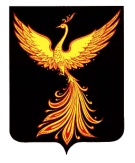 АДМИНИСТРАЦИЯПАЛЕХСКОГО МУНИЦИПАЛЬНОГО РАЙОНА_______________________________________________________________ПОСТАНОВЛЕНИЕот            №         -п О внесении изменений в постановление администрации Палехского муниципального района от 14.11.2013 № 738 – п «Об утверждении муниципальной программы «Обеспечение доступным и комфортным жильем, объектами инженерной инфраструктуры и услугами жилищно-коммунального хозяйства населения Палехского района»На основании Устава Палехского муниципального района, в целях приведения муниципальных правовых актов в соответствие с действующим законодательством, администрация Палехского муниципального района        постановляет:1. Внести в постановление от 14.11.2013  № 738-п  «Об утверждении муниципальной программы «Обеспечение доступным и комфортным жильем, объектами инженерной инфраструктуры и услугами жилищно-коммунального хозяйства населения Палехского района» следующие изменения:В приложении к постановлению:Абзац второй пункта 2 Приложения 4 к муниципальной программе Палехского муниципального района «Обеспечение доступным и комфортным жильем, объектами инженерной инфраструктуры и услугами жилищно-коммунального хозяйства населения Палехского района» дополнить словами «Размер Субсидии составляет не менее:25 процентов расчетной стоимости жилья, определяемой в соответствии с требованиями Подпрограммы, - для одиноко проживающего гражданина или семей, не имеющих детей;30 процентов расчетной стоимости жилья, определяемой в соответствии с требованиями Подпрограммы, - для семей, имеющих 1 и более ребенка».2.    Контроль за выполнением постановления возложить на первого заместителя     Главы    администрации Палехского      муниципального     района С.И. Кузнецову.3. Разместить постановление на официальном сайте Палехского муниципального района и опубликовать в информационном бюллетене органов местного самоуправления Палехского муниципального района.Глава Палехского муниципального района                                                           А.А. Мочалов